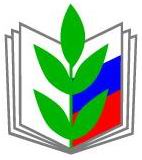 ПРОФЕССИОНАЛЬНЫЙ СОЮЗ РАБОТНИКОВ НАРОДНОГО ОБРАЗОВАНИЯ И НАУКИ РОССИЙСКОЙ ФЕДЕРАЦИИСОЧИНСКАЯ ГОРОДСКАЯ ОРГАНИЗАЦИЯ ПРОФЕССИОНАЛЬНОГО СОЮЗА РАБОТНИКОВ НАРОДНОГО ОБРАЗОВАНИЯ И НАУКИ РОССИЙСКОЙ ФЕДЕРАЦИИ(СОЧИНСКАЯ ГОРОДСКАЯ ОРГАНИЗАЦИЯ ОБЩЕРОССИЙСКОГО ПРОФСОЮЗА ОБРАЗОВАНИЯ)__________________________________________________________________Состав профсоюзного комитета Первичной профсоюзной организацииМБУДО ДЮСШ № 6 г. СочиОмельяненко Анастасия Александровна,  председатель ППО МБУДО ДЮСШ №6 г. СочиКонтактные телефоны: 270-23-89, 8-964-942-19-70Электронная почта: sportschool6@edu.sochi.ruДавыдов Алексей Сергеевич, член профсоюзного комитета ППОКонтактные телефоны: 270-23-89Коблев Мадин Хамедович, член профсоюзного комитета ППОКонтактные телефоны: 270-23-89Быба Олеся Николаевна, председатель контрольно-ревизионной комиссии ППОКонтактные телефоны: 270-23-89Аланова Ирина Федоровна, член контрольно-ревизионной комиссии ППОКонтактные телефоны: 270-23-89Кобж Сарет Хамедовна, член контрольно-ревизионной комиссии ППОКонтактные телефоны: 270-23-89